COPA BRASIL SPORT / GUANDU OPEN 2021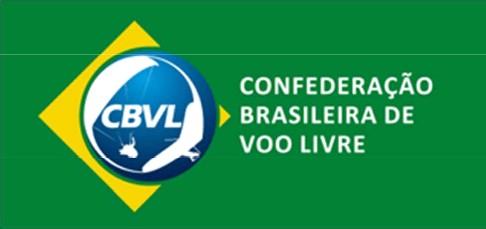 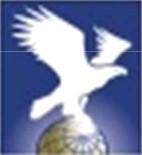 De 2 a 6 de Novembro de 2022, Castelo— ES - Brasil	F A	I Pedido de Isenção de Requisitos de inscriçãoEntidade:( NAC ou Federação)  	 A Respeito de: (Nome Completo do Piloto)  	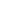 Data Nascimento:  	 Habilitação NO    	CIVL ID: 	Nivel:  	Experiências Comprovadas em Outros Eventos:Equipamento: Fabricante, Modelo, Horas de voos realizadas.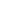 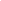 Declaração NAC / Federação:Apoiamos este pedido de inscrição para o COPA BRASIL SPORT / OPEN CASTELO 2022 e confirmamos que, em nossa opinião, este piloto pode competir com segurança no campeonato sem qualquer efeito adverso na segurança de outros participantes.Assinatura 	Nome  	Data 	Posição Entidade: 	Realizada na NACEnviar este Formulário Completo e Assinado para frankbrown70@yahoo com br